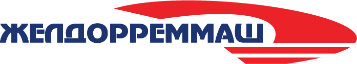 Пресс-релиз 3 июня 2024г.   В филиалах АО "Желдорреммаш" прошли мероприятия ко Дню защиты детей             В канун главного праздника детства - международного Дня защиты детей на предприятиях АО “Желдорреммаш” состоялись культурно-массовые и спортивные мероприятия для семей сотрудников, благотворительные акции для воспитанников домов-интернатов, ребят, попавших в сложные жизненные ситуации, лечебные учреждения. Социальные проекты были реализованы при поддержке руководства заводов и профсоюзов.         Целым комплексом интересных разноплановых мероприятий отметил праздник Уссурийский ЛРЗ, объединив его с не менее знаменательным заводским событием - 129-летием со дня основания предприятия. В ходе большого корпоративного торжества на заводе подвели итоги интерактивного квеста “Киберрасследование”, организованного международной школой программирования совместно с РОСПРОФЖЕЛ. Провели экскурсию по предприятию для сотрудников, имеющих детей, с посещением рабочих мест родителей. Реализовали арт-проект “129 паровозиков”: малыши разрисовали разноцветной гуашью целый поезд из фанерных паровозиков.       Не менее интересно отметили этот день на Оренбургском ЛРЗ. Занимательная прогулка по территории завода с последующим праздником с участием аниматоров, катанием на лошадях, интересными конкурсами и угощениями ждали заводских ребят и их родителей в последний день мая, накануне выходных.       Профсоюзный комитет Ярославского ЭРЗ организовал для заводских ребят экскурсию в краеведческий музей, где подростки смогли узнать много новой интересной информации об истории и культуре своего родного края. Затем вместе с родителями их ждал мастер-класс по росписи изразца.     Представители администрации Улан-Удэнского ЛВРЗ совместно с Советом молодежи посетили региональный дом-интернат “Журавушка”, опеку над которым завод взял более 60 лет назад. Шефы пообщались с воспитанниками, вручили ребятам подарочный сертификат и один из символов завода - модель паровоза.Семьи работников с детьми в возрасте до 16 лет Астраханского ТРЗ приняли участие в спартакиаде “Мама, папа, я - спортивная семья”, прошедшей на территории одного из спортивных комплексов города. На Воронежском ТРЗ проведена традиционная благотворительная акция “Верь в чудо” для пациентов отделения паллиативной помощи одной из городских больниц. Организация различных массовых мероприятий и добрых акций в канун Дня защиты детей - многолетняя корпоративная традиция предприятий АО “Желдорреммаш”. Ее цель - напомнить нам, взрослым, об огромной ответственности за самое ценное, что есть в нашей жизни - детях. Создавать условия для их здоровой, наполненной смыслами, правильными идеалами жизни. Способствовать гармоничному развитию молодого поколения, реализации и поиску своего призвания. Проведение детских праздников, в том числе, Дня знаний и Нового года, содействие летнему оздоровительному отдыху малышей, компенсация железнодорожного и авиапереездов вместе с родителями, другие предоставляемые компанией льготы в поддержку материнства и детства - одна из важнейших составляющих корпоративной социальной ответственности компании. Эти мероприятия являются весомой поддержкой для семей работников, - отметил  заместитель генерального директора (по управлению персоналом и трансформации) АО “Желдорреммаш” Андрей Красовский.       Справка: АО «Желдорреммаш»  — российская компания, осуществляющая ремонт тягового подвижного состава. Представляет собой сеть локомотиворемонтных заводов, на базе которых проводятся все виды средних и тяжелых ремонтов локомотивов, производство комплектующих, выпуск новых тепловозов.        Основным заказчиком выступает ОАО «РЖД».  АО «Желдорреммаш» ежегодно производит ремонт более 2,5 тысяч секций локомотивов. Осуществляя качественное обслуживание тягового подвижного состава на протяжении всего жизненного цикла, компания гарантирует безопасность пассажиров, сохранность грузов и бесперебойность железнодорожного сообщения. Имеет 9 производственных площадок по всей территории страны.